НАКАЗПО ГАННІВСЬКІЙ ЗАГАЛЬНООСВІТНІЙ ШКОЛІ І-ІІІ СТУПЕНІВПЕТРІВСЬКОЇ РАЙОННОЇ РАДИ КІРОВОГРАДСЬКОЇ ОБЛАСТІвід 24 січня 2020 року                                                                                № 12с. ГаннівкаПро участь у районному етапі Всеукраїнського конкурсу учнівських колективів екологічної просвіти «Земля - наш спільний дім»На виконання наказу начальника відділу освіти райдержадміністрації від 24 січня 2020 року № 10 «Про проведення районного етапу Всеукраїнського конкурсу учнівських колективів екологічної просвіти «Земля - наш спільний дім»НАКАЗУЮ:1. Заступнику директора з навчально-виховної роботи Ганнівської загальноосвітньої школи І-ІІІ ступенів ЩУРИК О.О., заступнику завідувача з навчально-виховної роботи Володимирівської загальноосвітньої школи І-ІІ ступенів, філії Ганнівської загальноосвітньої школи І-ІІІ ступенів ПОГОРЄЛІЙ Т.М., заступнику завідувача з навчально-виховної роботи Іскрівської загальноосвітньої школи І-ІІІ ступенів, філії Ганнівської загальноосвітньої школи І-ІІІ ступенів БОНДАРЄВІЙ Н.П.: 1) забезпечити участь дітей у районному етапі Конкурсу;2) до 14 лютого 2020 року подати заявки до центру дитячої та юнацької творчості на участь у конкурсі (додаток).2. Контроль за виконанням даного наказу покласти на заступника директора з навчально-виховної роботи Ганнівської загальноосвітньої школи І-ІІІ ступенів ГРИШАЄВУ О.В., завідувача Володимирівської загальноосвітньої школи І-ІІ ступенів, філії Ганнівської загальноосвітньої школи І-ІІІ ступенів МІЩЕНКО М. І., на завідувача Іскрівської загальноосвітньої школи І-ІІІ ступенів, філії Ганнівської загальноосвітньої школи І-ІІІ ступенів ЯНИШИНА В.М. Директор школи                                                                                          О.КанівецьЗ наказом ознайомлені:                                                                          О.ЩурикО.ГришаєваВ.ЯнишинМ.МіщенкоТ.ПогорєлаН.БондарєваДодаток до наказу директора школивід 24.01.2020 року № 12УМОВИ проведення районного етапу Всеукраїнського конкурсу учнівських колективів екологічної просвіти «Земля - наш спільний дім» за тематикою «Країні Юннатії – 95!»І.	Мета та завданняКонкурс проводиться щорічно з метою підвищення рівня еколого- просвітницької та природоохоронної діяльності учнівських колективів екологічної просвіти закладів загальної середньої освіти.Завданнями Конкурсу є:виховання в учнів любові до рідного краю; формування в них екологічної культури;пошук нових форм, методів і моделей організації еколого-просвітницької роботи з учнями закладів загальної середньої освіти;поширення передового педагогічного досвіду щодо організації агітаційної еколого-просвітницької роботи з учнями закладів загальної середньої освіти.Порядок і строки проведення КонкурсуКонкурс проводиться 21 лютого 2020 року.Для участі в Конкурсу команди-учасники надсилають на електронну адресу заявку на участь у Конкурсі до 17 лютого 2020 року.Команда-переможець бере участь в обласному очному етапі Конкурсу.Учасники КонкурсуУ Конкурсі беруть участь учнівські колективи екологічної просвіти закладів загальної середньої  освіти.Команда складається з учнів (до 6 осіб) віком від 11 до 17 років та керівника.Учасники Конкурсу зобов'язані дотримуватись Умов проведення, норм поведінки, правил безпеки життєдіяльності та експлуатації обладнання й приладів.Програма Конкурсу та критерії оцінювання виступів колективівПрограмою Конкурсу передбачені: презентація еколого-просвітницької та природоохоронної діяльності колективу та конкурсні виступи колективів.       Презентація — це висвітлення колективом еколого-просвітницької та природоохоронної діяльності, проведеної протягом навчального року, її результативність. Під час презентації використовуються плакати, малюнки, фотографії, відеосюжети (у довільній формі).Тривалість презентації - до 5 хвилин.     Презентація оцінюється журі за такими критеріями:цільова аудиторія, на яку спрямована еколого-просвітницька діяльність, кількість проведених заходів (найбільш результативних), наочність - 1-5 балів;природоохоронна робота колективу - 1-5 балів;взаємодія з громадськими та природоохоронними організаціями - 1-5 балів;загальне враження від презентації -1-5 балів.Максимальна кількість балів, яку може отримати колектив за презентацію - 20 балів.Конкурсний виступ — це виступ, який може поєднувати різні жанри, стилі і напрями мистецтва, демонструвати власні досягнення в просвітницькій та природоохоронній діяльності. Проблеми можуть відображатися у трагічній, гумористичній, образній, художньо-спортивній та інших формах.    Сценарій виступу має бути оригінальним, авторським та відображати власний досвід і результати практичної природоохоронної роботи та популяризації руху за збереження навколишнього середовища.     Виступи колективів оцінюються за такими критеріями:відповідність тематиці Конкурсу -1-2 бали;актуальність та соціальне значення порушеної у виступі екологічної проблеми -                          1 -2 бали;відтворення та пропаганда народних традицій щодо гармонізації взаємовідносин з природою - 1-3 бали;висвітлення різнопланових аспектів екології: виживання (охорона довкілля як середовища життєдіяльності людини); природно-науковий; оздоровчо-рекреаційний; історико-культурний; господарський; етичний; естетичний - 1-5 балів;виконавська майстерність - 1-5 балів;естетика костюмів і реквізиту (плакати, малюнки, фотографії, відеоматеріали про природоохоронну і екологічну діяльність колективу тощо), якість музичного та художнього оформлення - 1-5 балів;рівень режисури - 1-5 балів;володіння увагою глядача - 1-3 бали.    Максимальна кількість балів, яку може отримати колектив за конкурсний виступ -                             30 балів.   Тривалість виступу - до 20 хвилин.Визначення та нагородження переможців          1. Переможці Конкурсу визначаються журі за загальною кількістю набраних ними балів.          2.Переможець Конкурсу нагороджується грамотою відділу освіти, райдержадміністрації.          3. Учасники Конкурсу нагороджуються дипломом центру дитячої та юнацької творчості.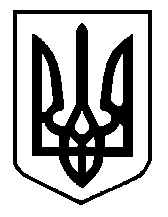 